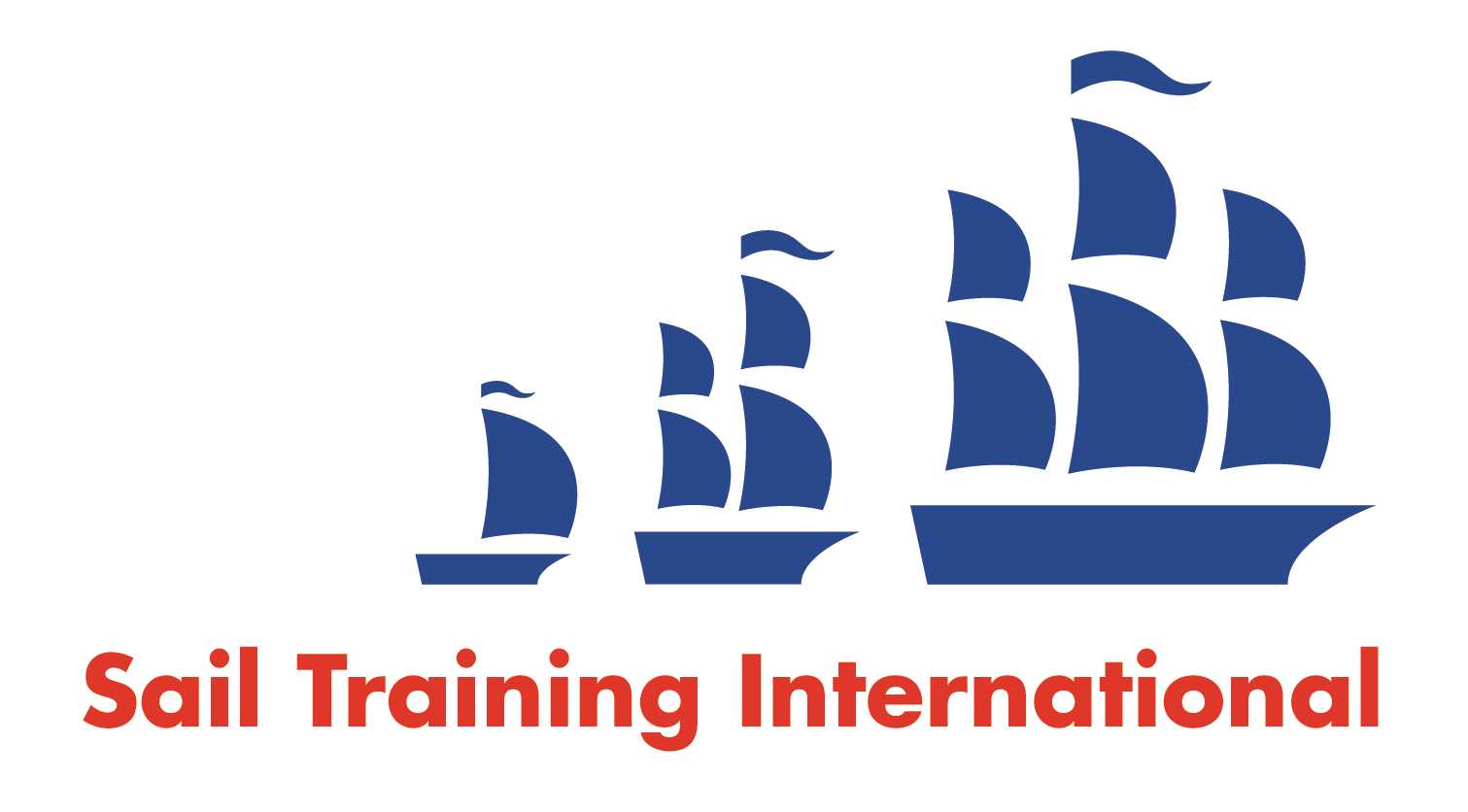 Sail Training International Paid/Volunteer Positions Submission FormEditorial PolicyThis listing facility is free of charge but will only be accepted from sail training organisations and vessel operators that are members of their national sail training organisation or the Sail Training International Class A Tall Ships Forum. STI reserves the right not to publish a listing for any reason whatsoever.After completing the form, email to STI (office@sailtraininginternational.org) with copy to your National Sail Training Organisation for editorial review and approval prior to publishing on site. Date of Posting19/12/2319/12/2319/12/2319/12/23Name of VesselQueen Galadriel, Faramir, DuetQueen Galadriel, Faramir, DuetQueen Galadriel, Faramir, DuetQueen Galadriel, Faramir, DuetOrganisation RecruitingThe Cirdan Sailing TrustThe Cirdan Sailing TrustThe Cirdan Sailing TrustThe Cirdan Sailing TrustName of Position1st Mate1st Mate1st Mate1st MateLocation of PositionUKUKUKUKPosition isFull Time SeasonalYRemunerationPaid£25,000pa pro rata£25,000pa pro rata£25,000pa pro rataDescription of Position The Cirdan Sailing Trust is looking for an experienced First Mate to work across our fleet of traditional sailing vessels.The Cirdan Sailing Trust conducts sail training voyages for disadvantaged young people from a broad spectrum of backgrounds. Due to this we are seeking a candidate with the motivation and energy to work with young people to develop their independence, resilience and confidence.Our fleet generally operate around the coast of the UK although occasionally venture further afield.As First Mate, you will assist the Skipper in the delivery of voyages and help ensure the smooth operation of the vessel.The contract for the successful candidate will begin in February 2024 until November 2024. This may be negotiable for the right candidate.RequirementsYachtmaster Offshore with Commercial EndorsementRYA Level 2 PowerboatENG1 Medical CertificateExperience of traditional / large sailing vesselsExperience of working with young people (not necessarily in a sailing capacity)Experience of vessel maintenanceA desire to help and develop junior members of crew and volunteersAll applicants must have, or be able to obtain, an Enhanced DBS and must have the right to live and work in the UK.The Cirdan Sailing Trust is looking for an experienced First Mate to work across our fleet of traditional sailing vessels.The Cirdan Sailing Trust conducts sail training voyages for disadvantaged young people from a broad spectrum of backgrounds. Due to this we are seeking a candidate with the motivation and energy to work with young people to develop their independence, resilience and confidence.Our fleet generally operate around the coast of the UK although occasionally venture further afield.As First Mate, you will assist the Skipper in the delivery of voyages and help ensure the smooth operation of the vessel.The contract for the successful candidate will begin in February 2024 until November 2024. This may be negotiable for the right candidate.RequirementsYachtmaster Offshore with Commercial EndorsementRYA Level 2 PowerboatENG1 Medical CertificateExperience of traditional / large sailing vesselsExperience of working with young people (not necessarily in a sailing capacity)Experience of vessel maintenanceA desire to help and develop junior members of crew and volunteersAll applicants must have, or be able to obtain, an Enhanced DBS and must have the right to live and work in the UK.The Cirdan Sailing Trust is looking for an experienced First Mate to work across our fleet of traditional sailing vessels.The Cirdan Sailing Trust conducts sail training voyages for disadvantaged young people from a broad spectrum of backgrounds. Due to this we are seeking a candidate with the motivation and energy to work with young people to develop their independence, resilience and confidence.Our fleet generally operate around the coast of the UK although occasionally venture further afield.As First Mate, you will assist the Skipper in the delivery of voyages and help ensure the smooth operation of the vessel.The contract for the successful candidate will begin in February 2024 until November 2024. This may be negotiable for the right candidate.RequirementsYachtmaster Offshore with Commercial EndorsementRYA Level 2 PowerboatENG1 Medical CertificateExperience of traditional / large sailing vesselsExperience of working with young people (not necessarily in a sailing capacity)Experience of vessel maintenanceA desire to help and develop junior members of crew and volunteersAll applicants must have, or be able to obtain, an Enhanced DBS and must have the right to live and work in the UK.The Cirdan Sailing Trust is looking for an experienced First Mate to work across our fleet of traditional sailing vessels.The Cirdan Sailing Trust conducts sail training voyages for disadvantaged young people from a broad spectrum of backgrounds. Due to this we are seeking a candidate with the motivation and energy to work with young people to develop their independence, resilience and confidence.Our fleet generally operate around the coast of the UK although occasionally venture further afield.As First Mate, you will assist the Skipper in the delivery of voyages and help ensure the smooth operation of the vessel.The contract for the successful candidate will begin in February 2024 until November 2024. This may be negotiable for the right candidate.RequirementsYachtmaster Offshore with Commercial EndorsementRYA Level 2 PowerboatENG1 Medical CertificateExperience of traditional / large sailing vesselsExperience of working with young people (not necessarily in a sailing capacity)Experience of vessel maintenanceA desire to help and develop junior members of crew and volunteersAll applicants must have, or be able to obtain, an Enhanced DBS and must have the right to live and work in the UK.Person to ContactEdEdEdEdOrganisation’s website:www.cirdantrust.orgwww.cirdantrust.orgwww.cirdantrust.orgwww.cirdantrust.orgEmailed@cirdantrust.orged@cirdantrust.orged@cirdantrust.orged@cirdantrust.orgTelephone01621 77668401621 77668401621 77668401621 776684FaxClosing Date for applicationsUntil FilledUntil FilledUntil FilledUntil Filled